Приложение 1 .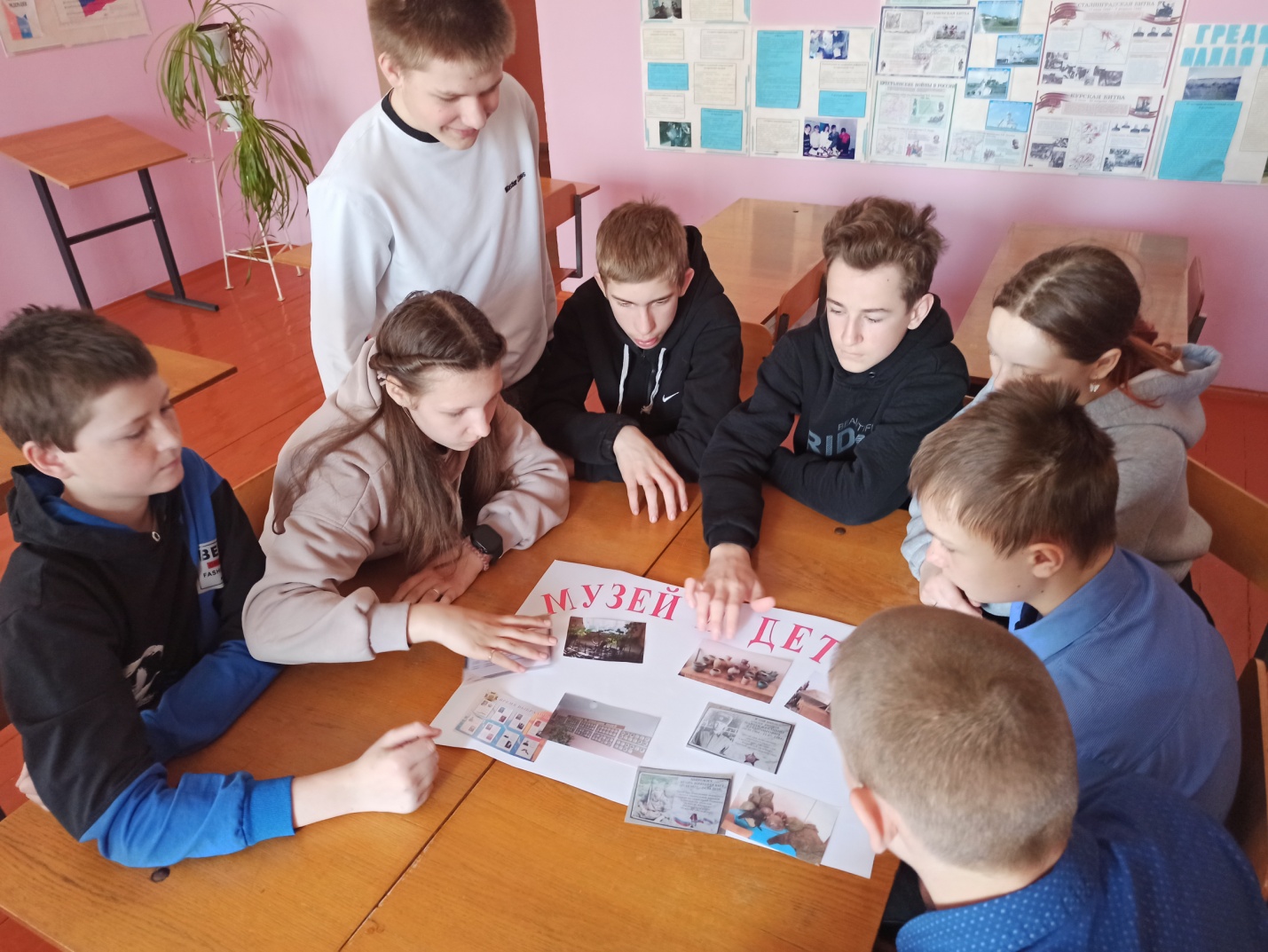 Творческий процесс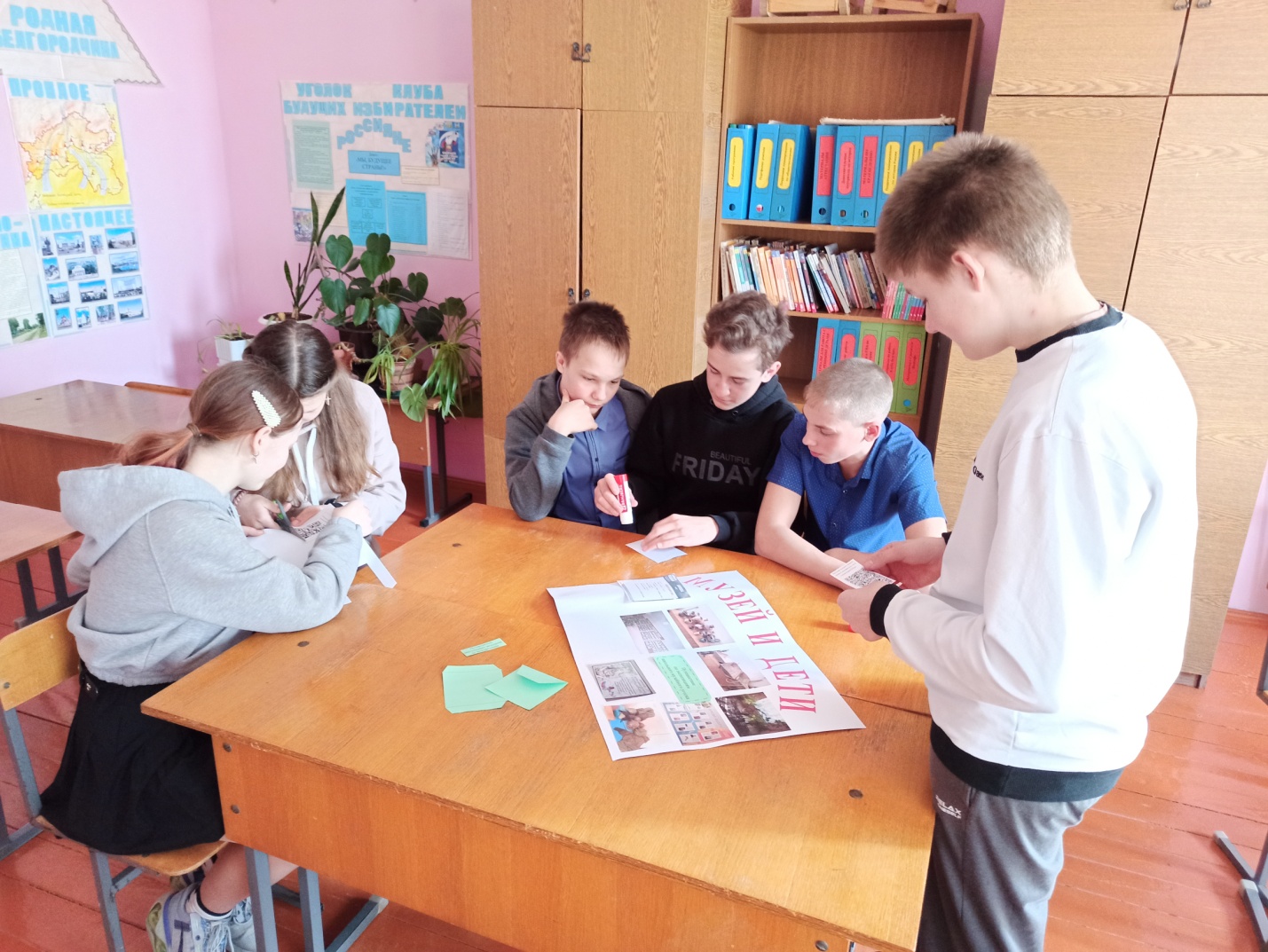 Последний штрих. И газета готова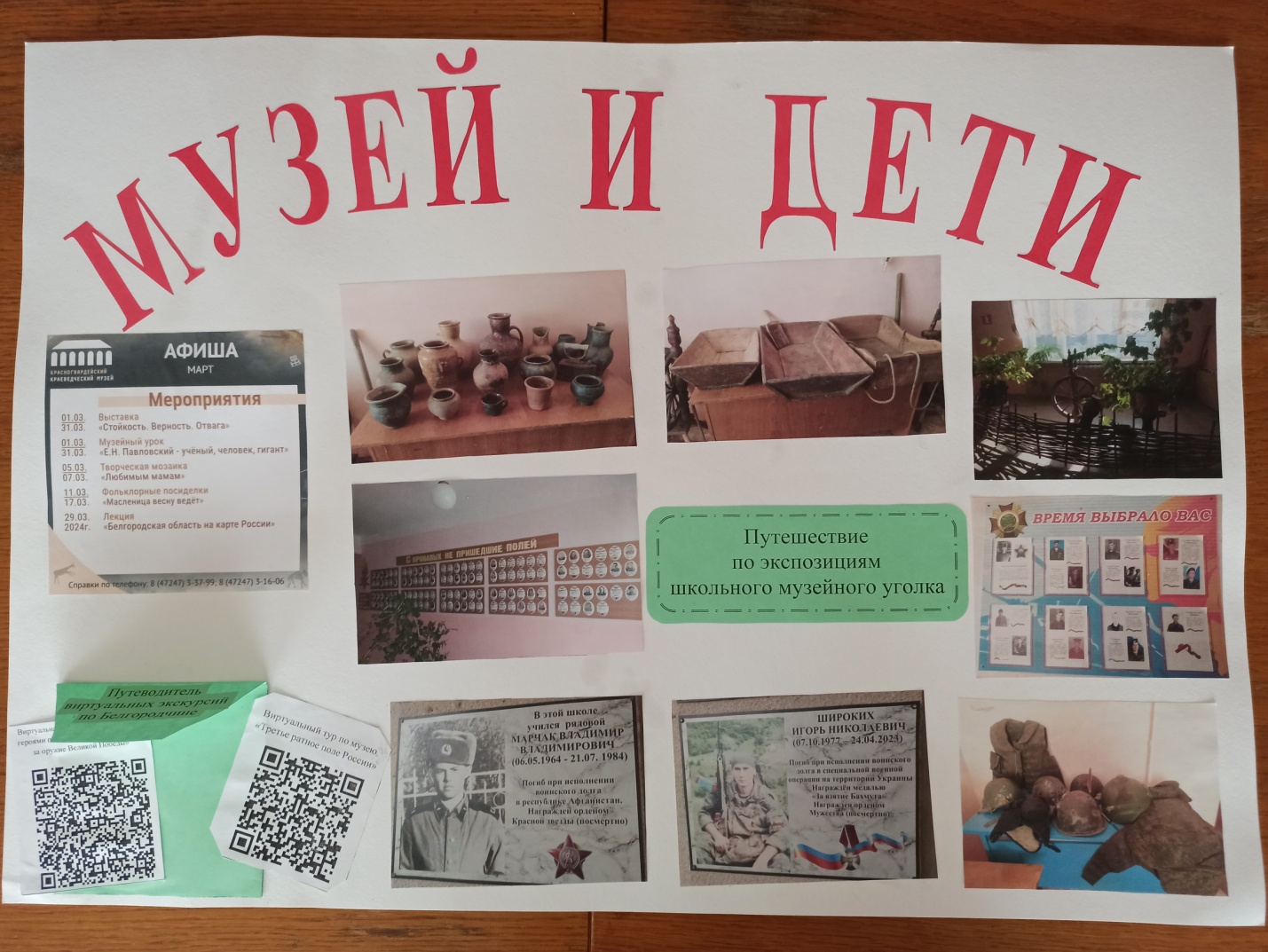 Приглашаем на неделю «Музей и дети»Приложение 2.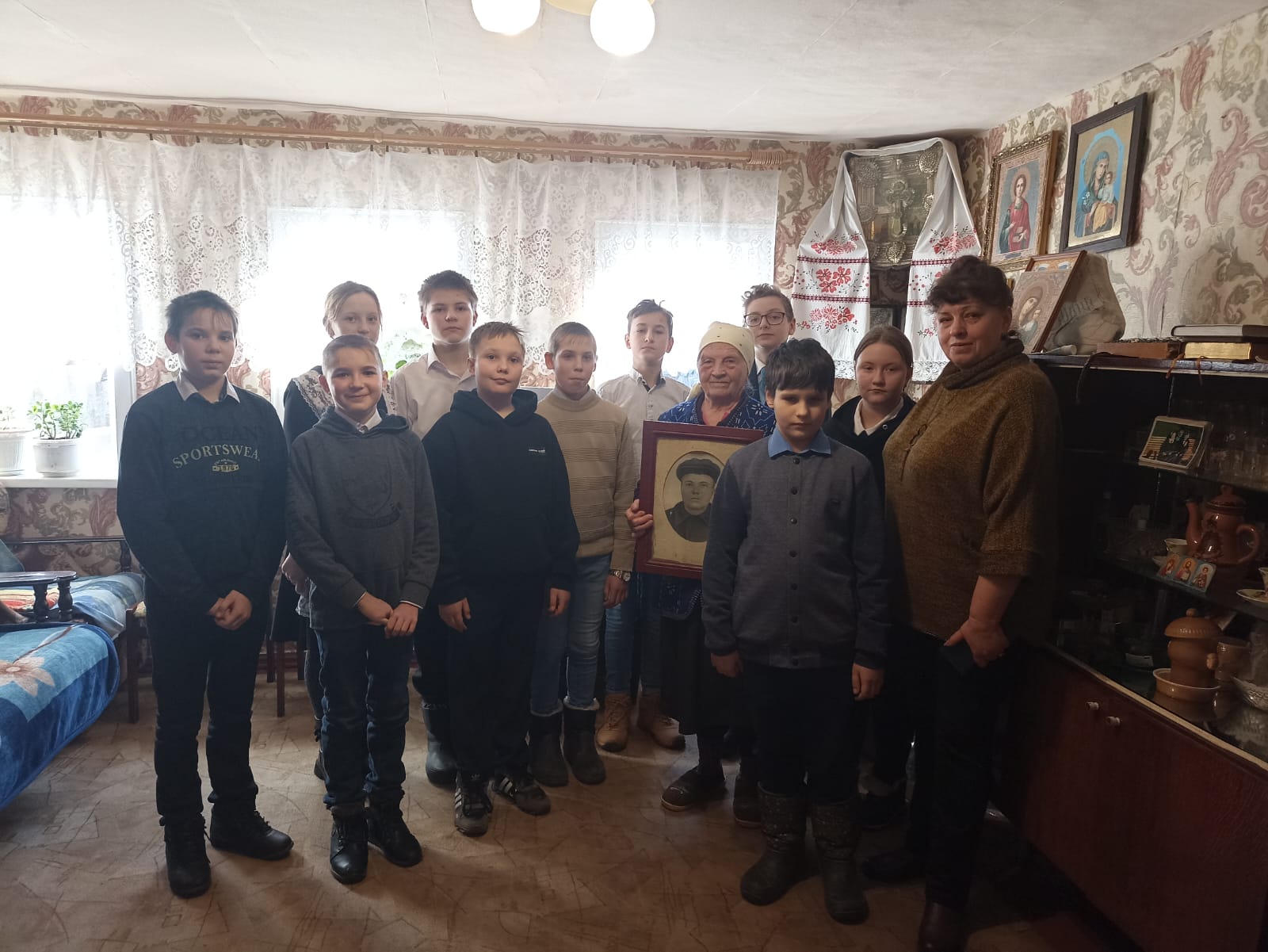 Встреча поколений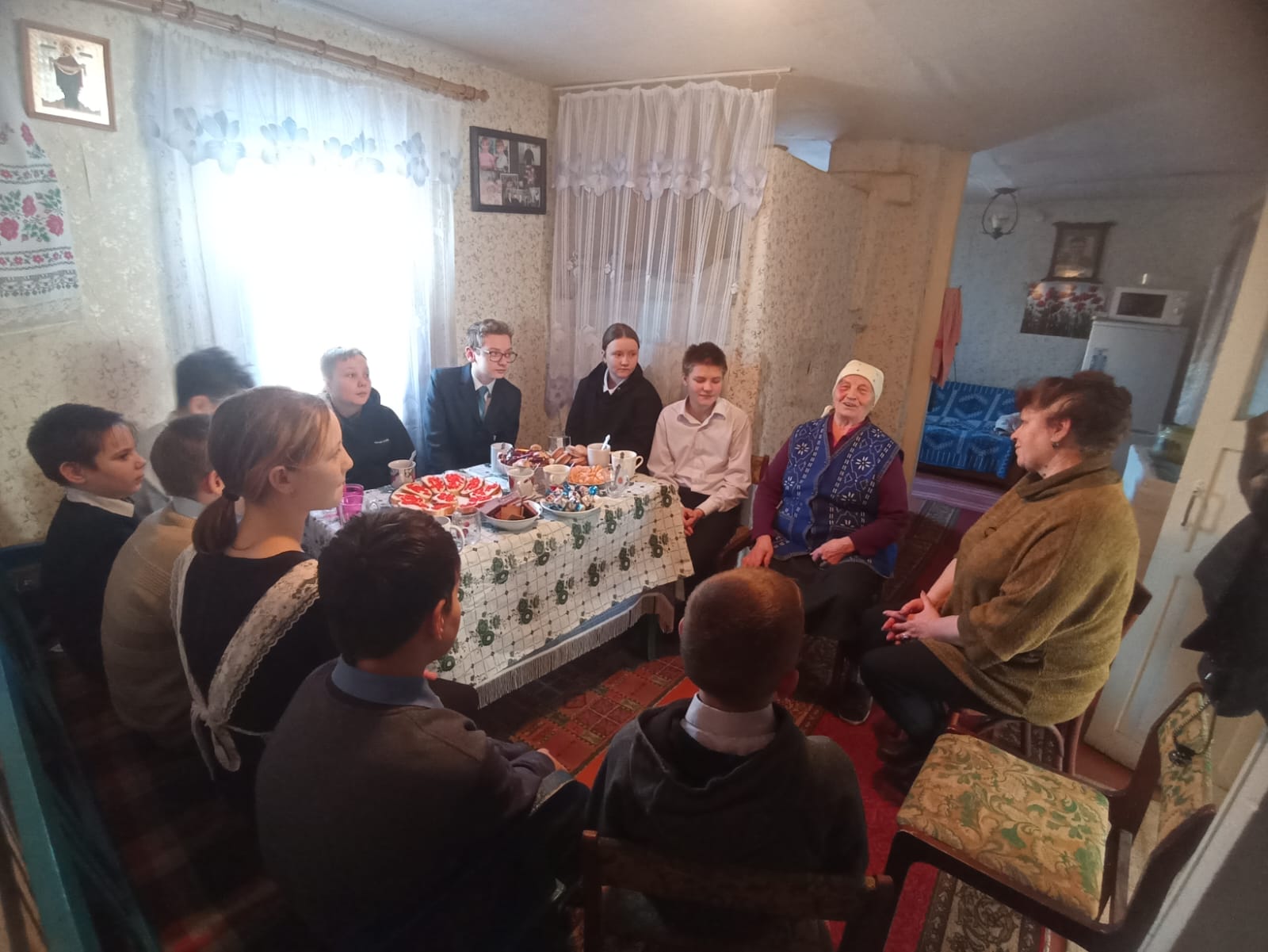 Душевный разговорПриложения 3.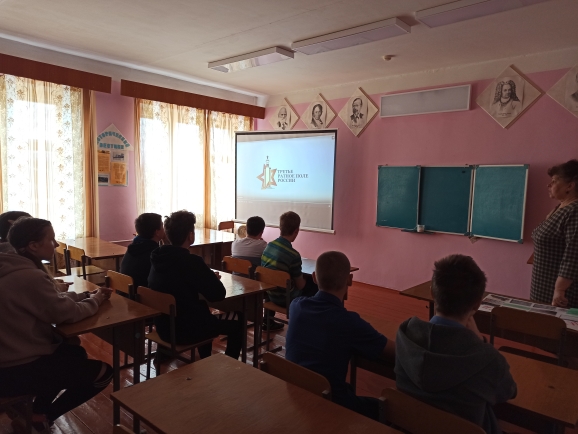 Виртуальную экскурсию с ожившими героями по экспозиции   музея  «Битва за оружие Великой Победы».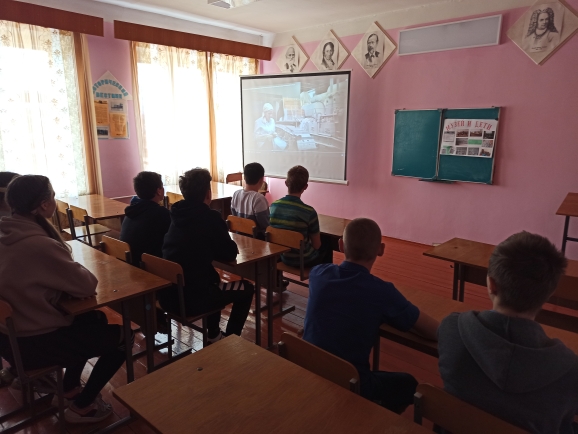 Эпизод виртуальной экскурсии. Труженники тылаПриложения 4.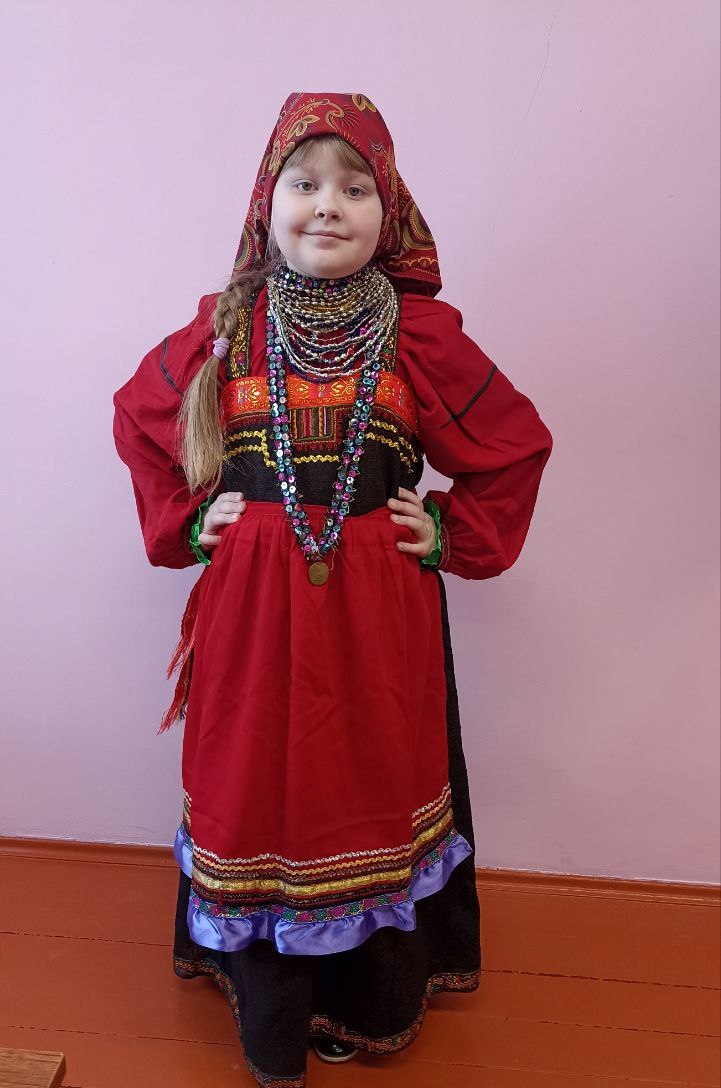 «Русская красавца». 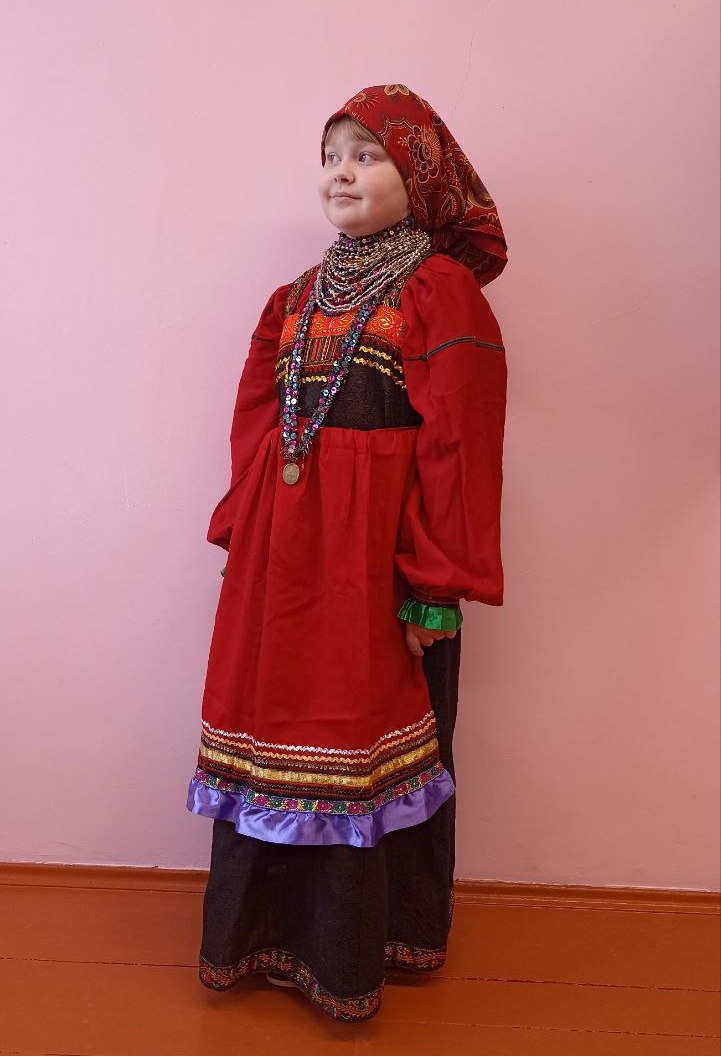 Народный костюм  девушек села ГредякиноПриложение 5.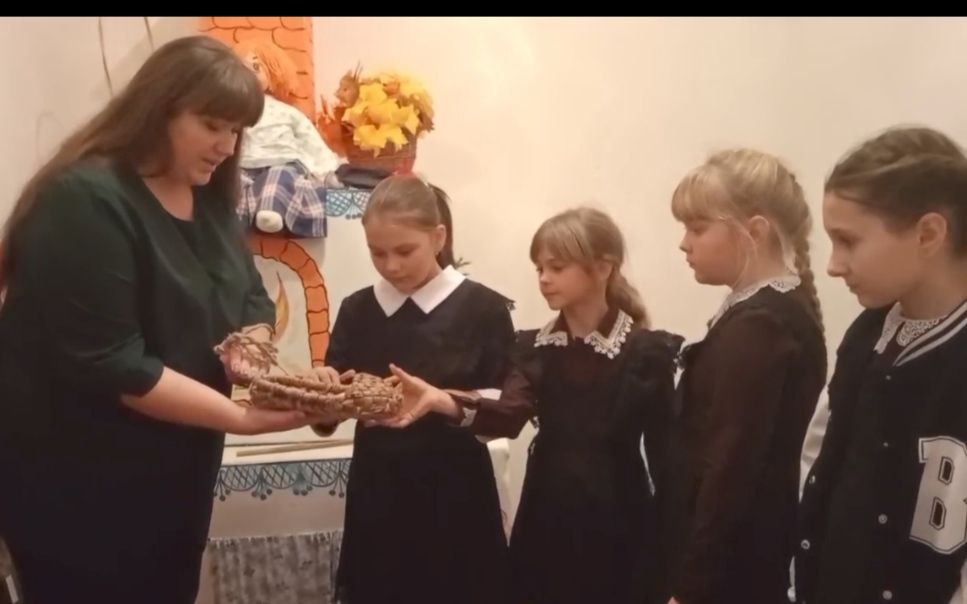 Обувь крестьян села Гредякино – лапти. Конец XIX века – начало  XIX века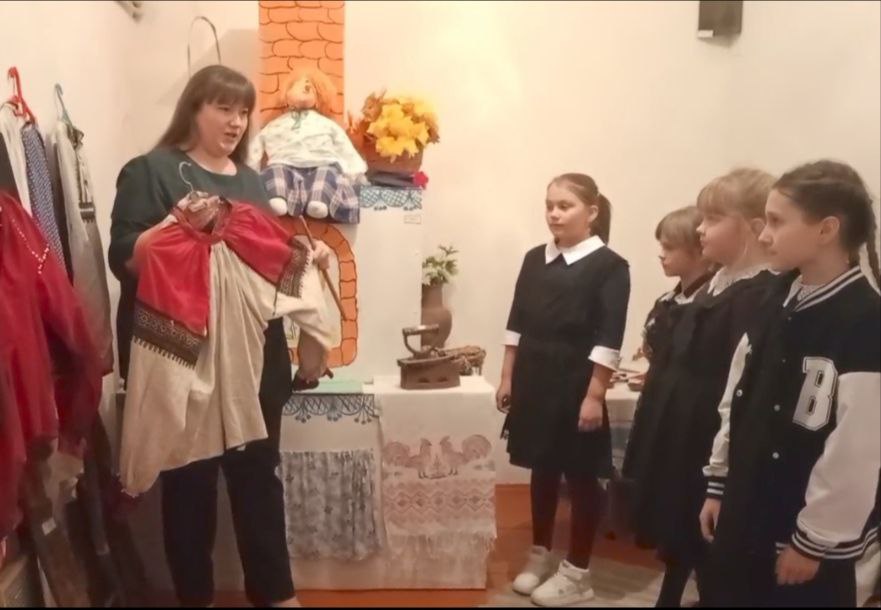 Одежда  женщин села Гредякино – рубаха. Конец XIX века – начало  XIX векаПриложение 6.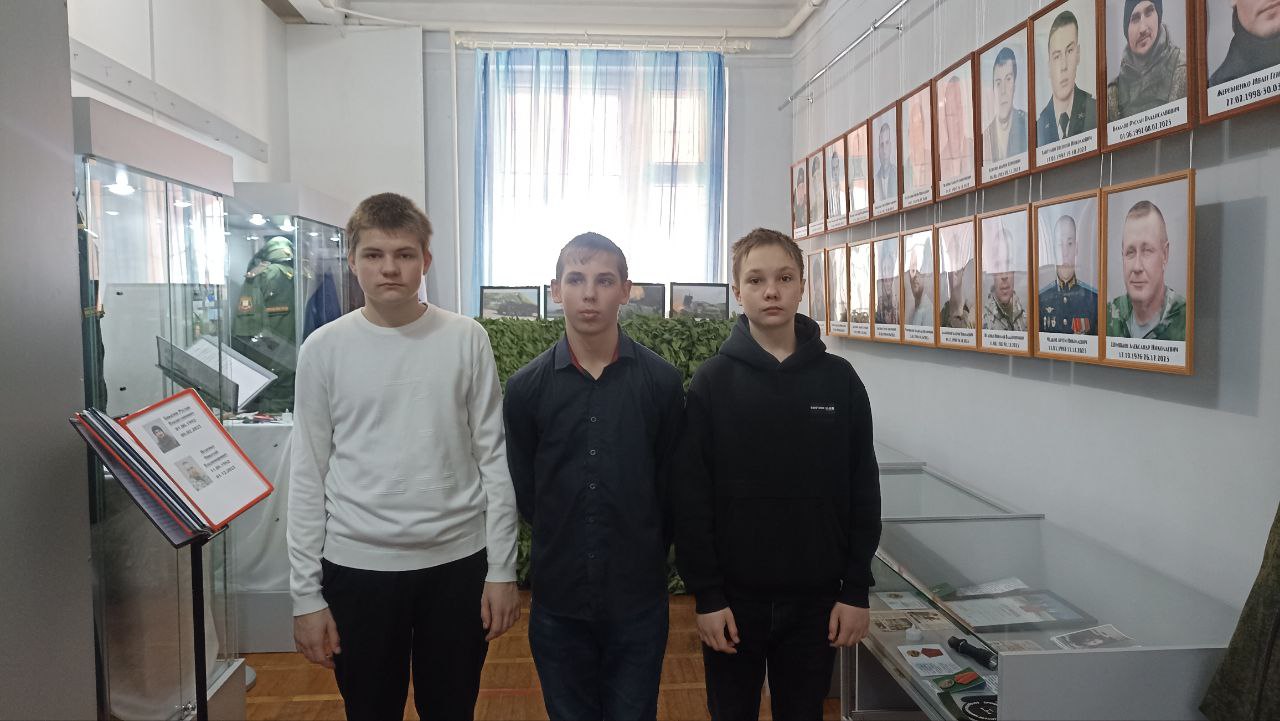 Стойкость. Верность. ОтвагаПриложение 7.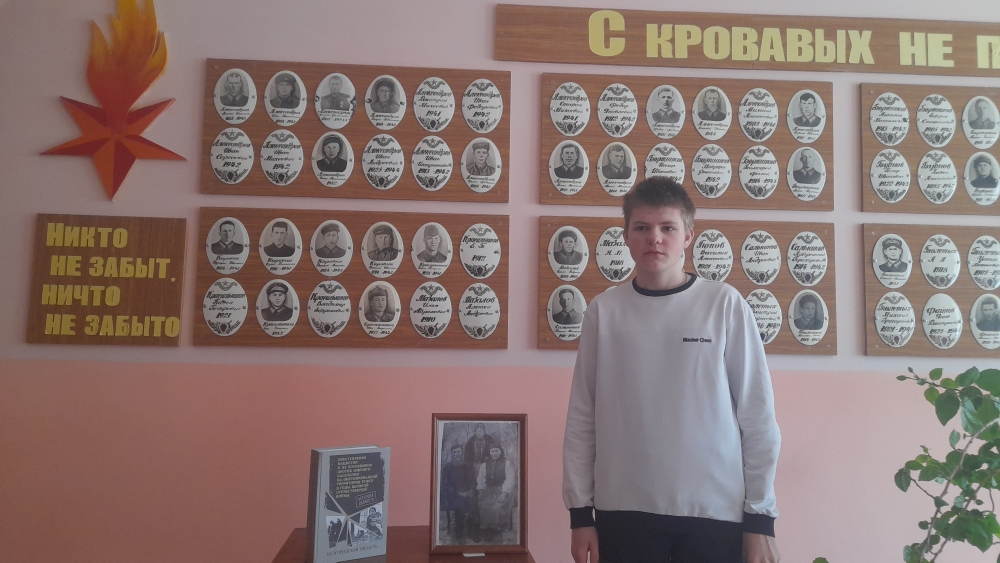 Всероссийский конкурс исследовательских проектов «Без срока давности». Исследовательский проект «Если иначе, память стирается…»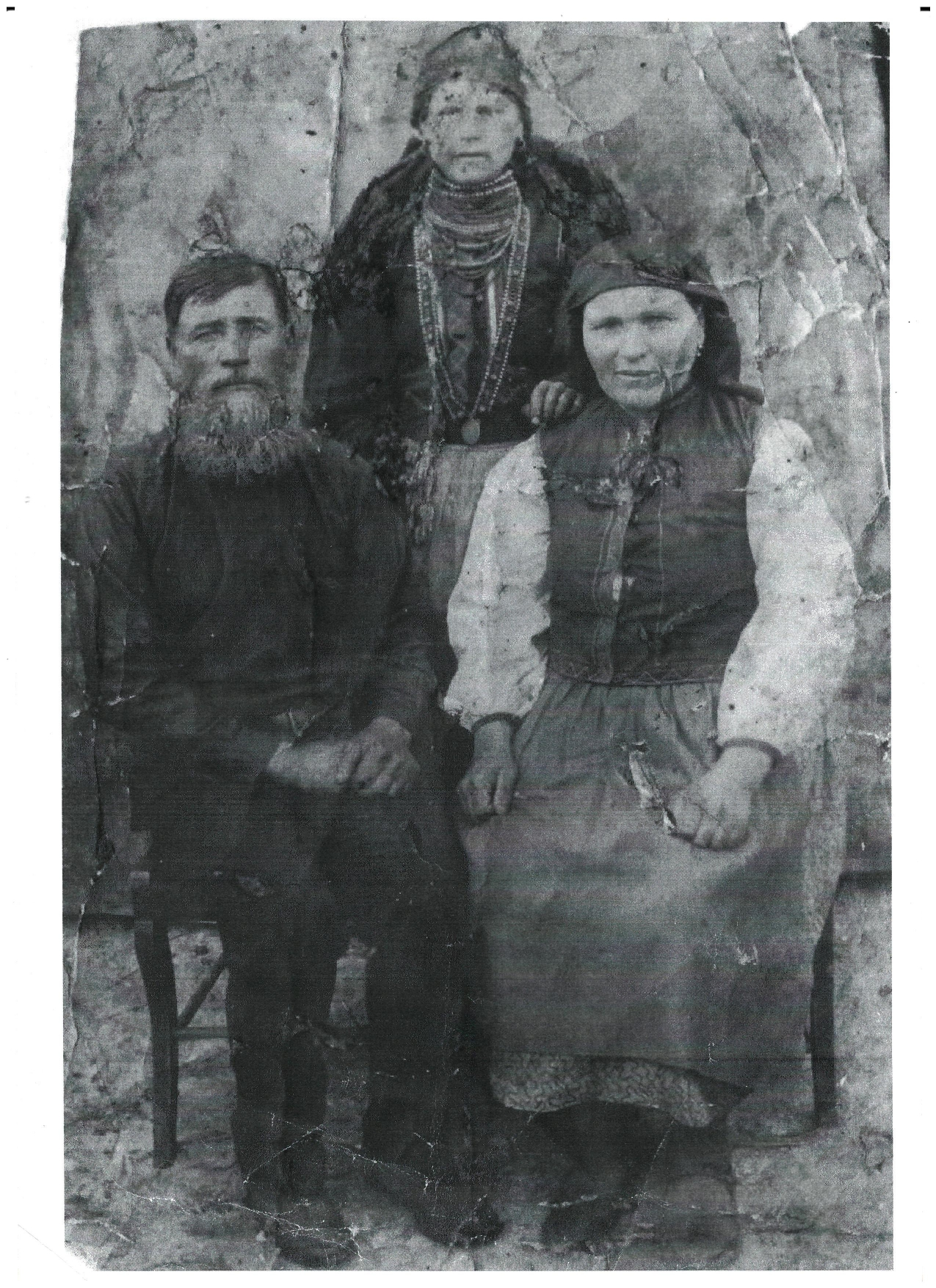 Семья Жеребцовых Азара Михайловича и Евдокии Владимировны, жителей села Раздорное, расстреленных в период оккупации Будёновского района немецко-фашистскими войскамиПриложение 8.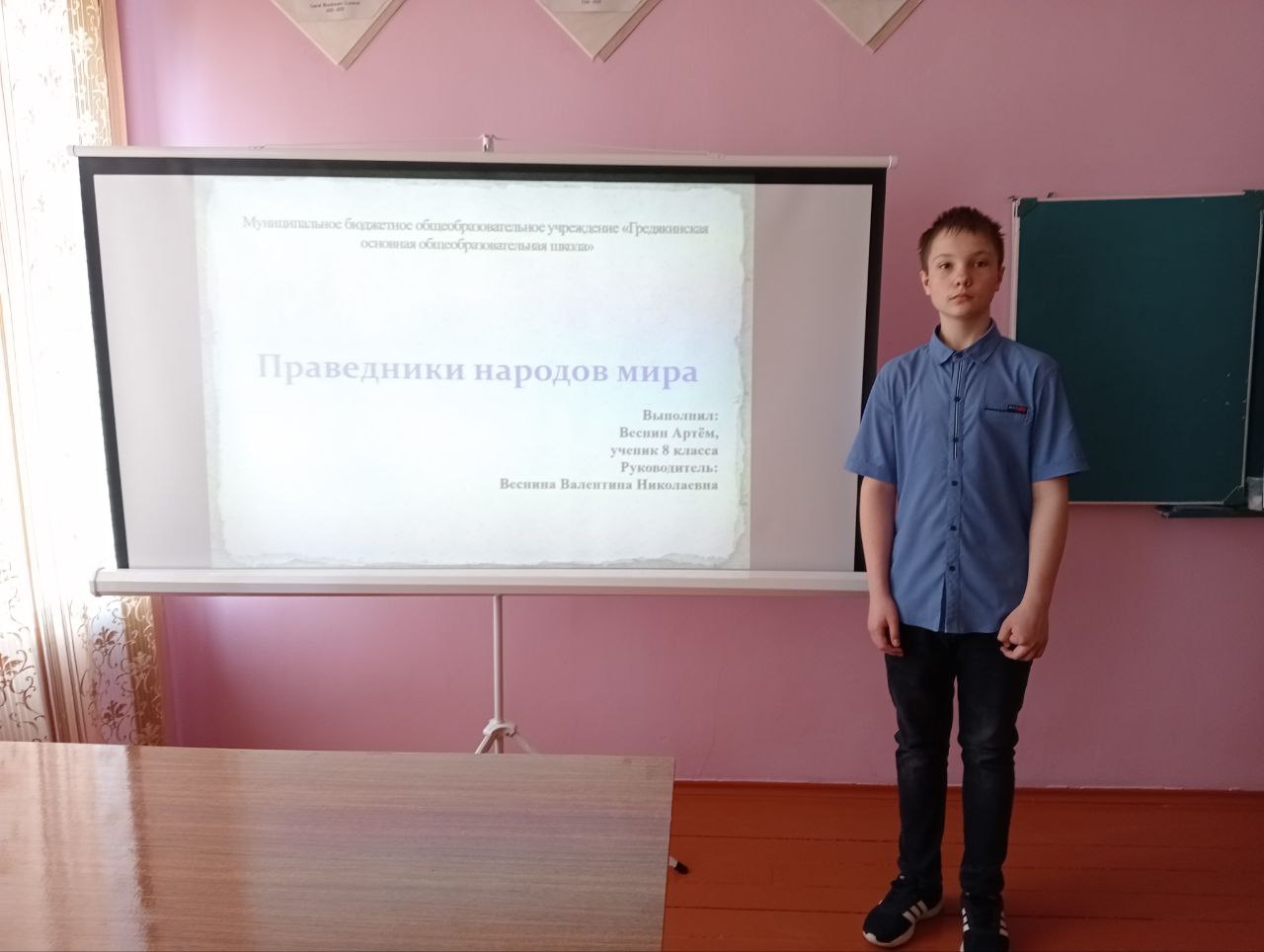 Исследовательская работа        «Праведники народов мира»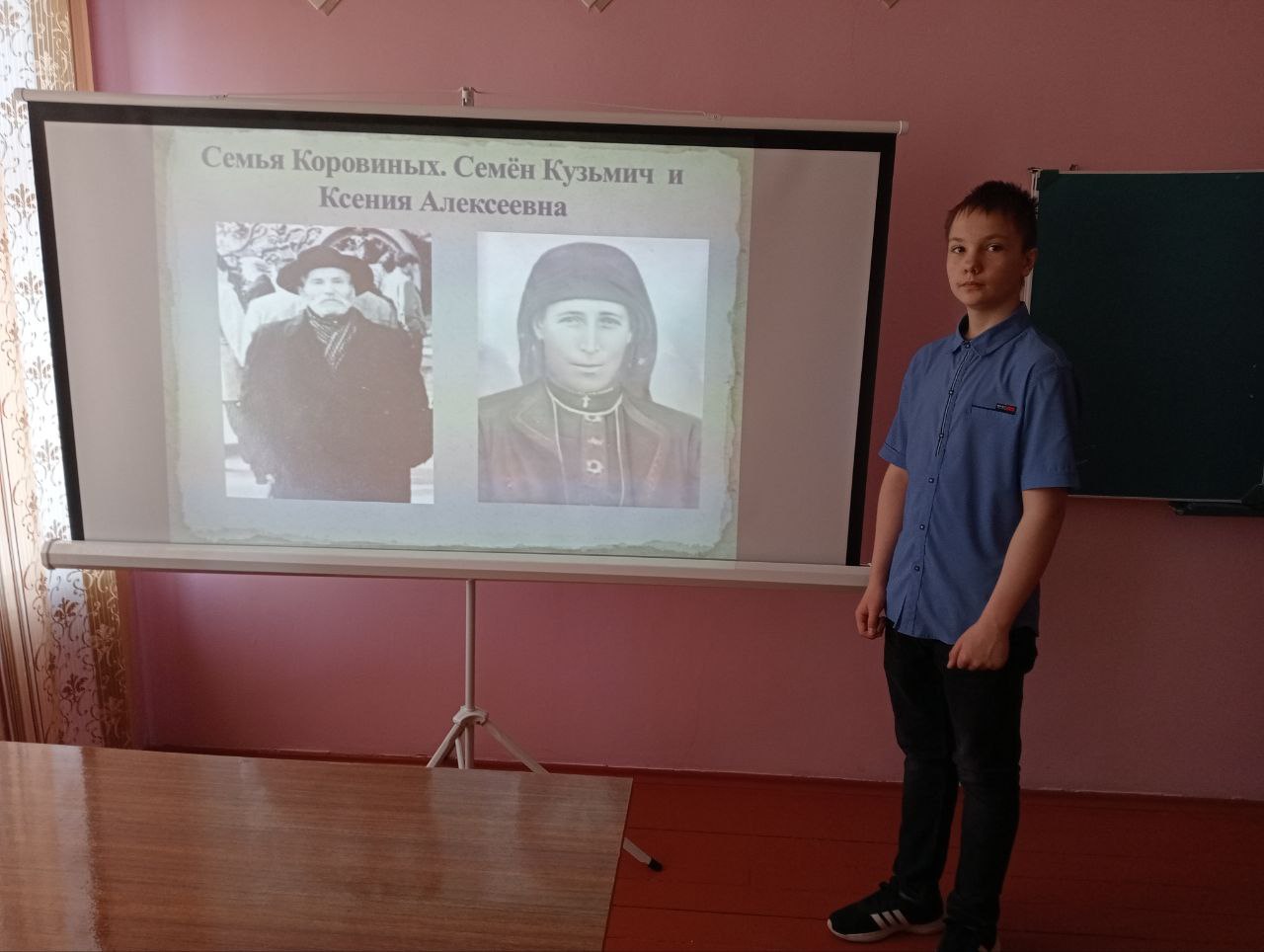 Праведники народов мира: Коровин Семён Кузьмич и Коровина Ксения Алексеевна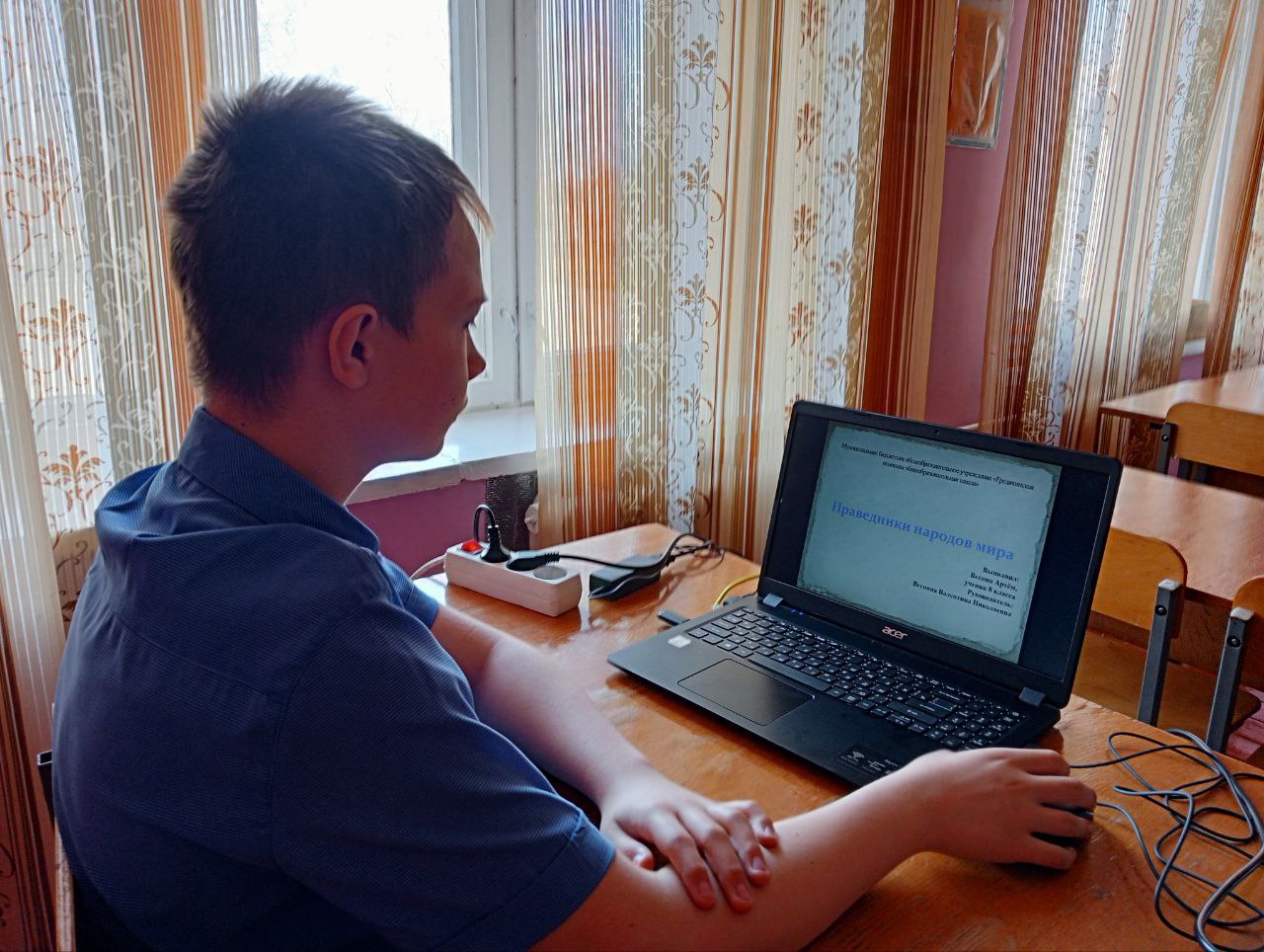 В  процессе работы над проектом «Праведники народов мира»